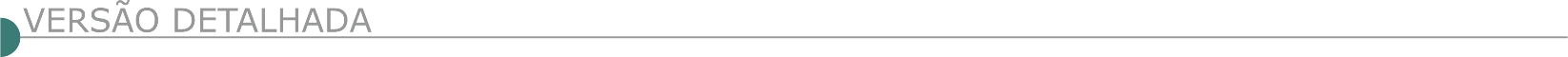 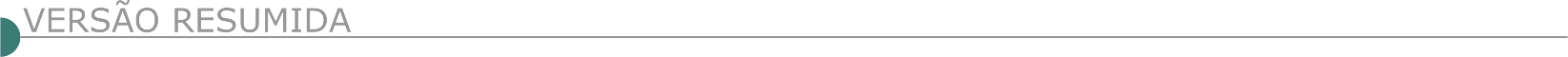   PREFEITURA MUNICIPAL DE ARANTINA/MG - AVISO DE LICITAÇÃO - PROCESSO LICITATÓRIO Nº 087/2020 - TOMADA DE PREÇO Nº 06/2020. A Prefeitura Municipal de ARANTINA/MG torna público que receberá os envelopes contendo documentos e propostas, na modalidade TOMADA DE PREÇOS Nº 06/2020, até às 10h00min, do dia 17/12/2020, o tipo menor preço para a Contratação de empresa especializada para execução de obra de pavimentação, incluindo material e mão de obra, das Ruas Anselmo Nunes, Vereador Eurípedes Rodrigues de Almeida, Lívia Marcelle Silva, Sebastião Basílio Cândido, João José de Almeida, Geraldo Gonçalves, Arlindo Rodrigues de Souza, no Loteamento Ozório e Amado Paulino, na Vila Regina, nos termos do contrato de Repasse OGU MDR 893003/2019 - Operação 1068034-85 firmado entre o Município de Arantina e a União Federal, por intermédio do Ministério do Desenvolvimento Regional, representado pela Caixa Econômica Federal, conforme especificações e quantitativos no Anexo II do presente Edital. O edital está à disposição dos interessados com a CPL, na Rua Juca Pereira, 31, Centro, Arantina/MG, em horário comercial ou pelo site www.arantina.mg.gov.br. Mais informações pelo telefone (32) 3296-1215 ou e-mail licitacompras@arantina.mg.gov.br. A licitação será regida pela Lei Federal 8.666/93 e suas alterações posteriores, bem como por leis específicas relacionadas ao objeto desta licitação e demais condições fixadas neste edital.   PREFEITURA MUNICIPAL DE BOCAINA DE MINAS. AVISO DE LICITAÇÃO. PROCESSO N° 066/2020. TOMADA DE PREÇO N° 017/2020. Objeto: Contratação de empresa especializada para execução de obras de Pavimentação de Vias Urbanas na sede do Município de Bocaina de Minas, conforme contrato de repasse OGU 884778/2019, operação caixa 106508389-2019, com o fornecimento de mão de obra e materiais necessários, objetivando a completa e perfeita execução de todas as condições e especificações constantes do Projeto Básico - ANEXO II do Edital. Entrega dos envelopes e sessão pública dia 18/12/2020, Horário: 10:00 horas. Informações (032) 3294-1160. E-mail: licitacao@bocainademinas.mg.gov.br.   PREFEITURA MUNICIPAL DE CONTAGEM - AVISO DE LICITAÇÃO RDC PRESENCIAL Nº 5/2020 A Prefeitura Municipal de Contagem, por meio da Secretaria Municipal de Obras e Serviços Urbanos (SEMOBS), torna público, para conhecimento dos interessados, que fará realizar licitação na seguinte modalidade: RDC PRESENCIAL N. 005/2020 - PA 161/2020, tipo Maior Desconto, para contratação de empresa de engenharia, pelo regime de empreitada, por preços unitários, obras de implantação da pista de caminhada na Av. Riacho das Pedras, no Bairro Jardim Riacho das Pedras, Contagem/MG, com entrega do envelope de proposta até às 09:00 (nove horas) do dia 06 (seis) de janeiro de 2021. Os interessados poderão ler e obter o texto integral deste Edital e seus anexos, que estarão disponíveis a partir do dia 04 (quatro) de dezembro de 2020, no site www.contagem.mg.gov.br/licitações devendo o interessado preencher seus dados para a retirada do mesmo ou na sala da Comissão Permanente de Licitação, da Secretaria Municipal de Obras e Serviços Urbanos (SEMOBS), situada à rua Madre Margherita Fontanaresa, 432, 3º andar - Bairro Eldorado - Contagem/MG, tel.: (0**31) 3391.9352 e 99317.4636, de segunda à sexta-feira, no horário de 8:00 às 13:00 horas, por meio da obtenção do DVD correspondente. No ato de aquisição do DVD, os interessados deverão fornecer outro DVD, sem qualquer uso e ainda, OBRIGATORIAMENTE, informar, por meio de carta, os seguintes dados: razão social ou denominação completa da empresa, CNPJ/MF, endereço completo, telefone, e -mail e nome da pessoa para contato.AVISO DE LICITAÇÃO RDC PRESENCIAL Nº 010/2020A Prefeitura Municipal de Contagem, por meio da Secretaria Municipal de Obras e Serviços Urbanos (SEMOBS), torna público, para conhecimento dos interessados, que fará realizar licitação na seguinte modalidade: RDC PRESENCIAL N. 010/2020 - PA 170/2020, tipo Maior Desconto, para contratação de empresa de engenharia, pelo regime de empreitada, por preço global, execução da obra da Unidade Básica de Saúde - UBS São Luiz, a ser implantada na Rua Monte Belo, esquina com Rua Madeirão, Bairro São Luiz, no Município de Contagem/MG, com entrega do envelope de proposta até às 09:00 (nove horas) do dia 07 (sete) de janeiro 2021. Os interessados poderão ler e obter o texto integral deste Edital e seus anexos, que estarão disponíveis a partir do dia 04 (quatro) de dezembro de 2020, no site www.contagem.mg.gov.br/licitações devendo o interessado preencher seus dados para a retirada do mesmo ou na sala da Comissão Permanente de Licitação, da Secretaria Municipal de Obras e Serviços Urbanos (SEMOBS), situada à rua Madre Margherita Fontanaresa, 432, 3º andar - Bairro Eldorado - Contagem/MG, tel.: (0**31) 3391.9352 e 99317.4636, de segunda à sexta-feira, no horário de 8:00 às 13:00 horas, por meio da obtenção do DVD correspondente. No ato de aquisição do DVD, os interessados deverão fornecer outro DVD, sem qualquer uso e ainda, OBRIGATORIAMENTE, informar, por meio de carta, os seguintes dados: razão social ou denominação completa da empresa, CNPJ/MF, endereço completo, telefone, e -mail e nome da pessoa para contato.  PREFEITURA MUNICIPAL DE DORES DO INDAIÁ - DEPARTAMENTO DE LICITAÇÕES E COMPRAS AVISO DE LICITAÇÃO - PROCESSO LICITATÓRIO N° 154/2020, PROCESSO LICITATÓRIO N° 154/2020, NA MODALIDADE TOMADA DE PREÇOS N° 009/2020. AVISO DE LICITAÇÃO – Objeto: Contratação de empresa para execução de obra de recapeamento asfáltico em CBUQ, em trechos da Rua Xavantes e Quartel Geral, Bairro São José, Dores do Indaiá MG, nos termos do contrato de repasse nº 900297/2020 e operação nº 1070880-60/2020, celebrado entre o Ministério do Desenvolvimento regional e o Município de Dores do Indaiá – MG, por intermédio da Caixa Econômica Federal, de acordo com as especificações e condições técnicas deste edital, a ser realizado no dia 17/12/2020 às 13:00 horas. Informações podem ser obtidas no setor de Licitações à Praça do Rosário, 268, Fone (37) 3551-4243 (ramal 206) ou por e-mail licitacao@doresdoindaia.mg.gov.br.  PREFEITURA MUNICIPAL DE GAMELEIRAS/MG - AVISO DE LICITAÇÃO - TOMADA DE PREÇOS Nº 02/2020 O MUNICÍPIO DE GAMELEIRAS/MG, TORNA PÚBLICO QUE FARÁ REALIZAR TOMADA DE PREÇOS Nº 02/2020, no dia 18 de dezembro de 2020, às 08h00min, na sede da Prefeitura de Gameleiras/MG, localizada na Praça São Francisco, n° 102 - Centro - Gameleiras/MG, Tipo Menor preço Global - Objetivando a contratação de empresa do ramo de construção civil para execução de obra de pavimentação em bloco de concreto sextavado, em atendimento ao contrato de repasse OGU nº 885758/2019/MDR/CAIXA. O edital poderá ser solicitado na sede da Prefeitura, pelo site: www.gameleiras.mg.gov.br ou pelo e-mail: licitacaogameleiras@yahoo.com.   PREFEITURA MUNICIPAL DE GURINHATÃ - SETOR DE LICITAÇÕES AVISO DE ABERTURA DE LICITAÇÃO TOMADA DE PREÇOS 002/2020 AVISO DE ABERTURA DE LICITAÇÃO TOMADA DE PREÇOS 002/2020 O Município de Gurinhatã-MG., por meio da Comissão Permanente de Licitação, torna público, para conhecimento dos interessados, que realizará licitação na modalidade TOMADA DE PREÇOS Nº 002/2020, cujo o objeto é a CONTRATAÇÃO DE EMPRESA HABILITADA EM PRESTAÇÃO DE SERVIÇOS DE OBRA DE ENGENHARIA PARA EXECUÇÃO DE OBRA DE CONSTRUÇÃO DO MURO DE DIVISA DA UNIDADE BASICA DE SAUDE, TUDO EM CONFORMIDADE COM AS ESPECIFICAÇÕES TÉCNICAS CONTIDAS NO MEMORIAL DESCRITIVO, PROJETO DE BÁSICO, PLANILHA (ORÇAMENTÁRIA) QUANTITATIVA DE CUSTO E CRONOGRAMA FÍSICO-FINANCEIRO, CONSTANTES NA PASTA TÉCNICA DO EDITAL. Abertura será no dia 18/12/2020 às 14h00min. As informações poderão ser obtidas na Prefeitura Municipal de Gurinhatã pelo telefone (34) 3264-1010, no site: www.gurinhata.mg.gov.br, ou pelo email:licitacao@gurinhata.mg.gov.br, das 12:00 às 16:00 horas.  PREFEITURA MUNICIPAL DE ITACARAMBI AVISO DE LICITAÇÃO TOMADA DE PREÇOS Nº. 13/2020 – PROCESSO Nº 67/2020 Objeto: Serviços de pavimentação em bloco de concreto sextavado espessura 8,0 cm, FCK 35 MPA, assentado sobre colchão de areia na (RUA C) do Bairro Tancredo Neves no Município de Itacarambi/MG. Sessão: 18/12/2020, às 08h30min. Informações e Esclarecimentos: (38) 3613-2171. Edital disponível para fornecimento via e-mail licitação@itacarambi.mg.gov.br, pelo site www.itacarambi.mg.gov.br, ou diretamente no Setor de Licitações e Contratos.   PREFEITURA MUNICIPAL DE JACUTINGA – MG AVISO DE LICITAÇÃO PRC Nº 802/2020. T.P Nº 06/2020. Encontra-se aberta junto a esta Prefeitura Municipal o Processo Licitatório em epígrafe, do tipo Menor Preço por Empreitada Global, para Execução de obra pública de serviço de recapeamento na Rua Barão do Rio Branco e na Praça dos Andradas, no bairro Centro, Jacutinga/MG, compreendendo material e mão de obra, para atender a Secretaria Municipal de Obras, com valor estimado de R$ 459.576,86 (quatrocentos e cinquenta e nove mil quinhentos e setenta e seis reais e oitenta e seis centavos). O EDITAL ESTARÁ DISPONÍVELA PARTIR DO DIA 07 DE DEZEMBRO DE 2020. Data de Abertura 06 de Janeiro de 2021 às 09h00mim. O Edital poderá ser adquirido através do site: www.jacutinga.mg.gov.br – link licitações. Dúvidas através do e-mail: comissaopermanente@jacutinga.mg.gov.br.   PREFEITURA MUNICIPAL DE MENDES PIMENTEL - SETOR DE LICITAÇÃO CONVITE N° 01/2020 PROCESSO ADMINISTRATIVO DE LICITAÇÃO N°. 51/2020, CONVITE N° 01/2020. Objeto: Contratação de empresa especializada em engenharia para calçamento da Rua Valdemar Barbosa dos Reis e Aristóteles Laet, Município de Mendes Pimentel/MG. Tipo: Menor Preço Por Empreitada Global. Abertura: 09/12/2020, às 09h00. Adquirir Edital e anexos pelo site: www.mendespimentel/mg.gov.br. Maiores informações: Tel. (33) 3246-1280.  PREFEITURA MUNICIPAL DE PAPAGAIOS/MG. - COMUNICA A ABERTURA DE PROCESSO LICIT. Nº 132/2020 - PREGÃO Nº 071/2020 Para Registro de Preços para prestação de serviços de usinagem de CBUQ e fornecimento de emulsão asfáltica RL-1C, para pavimentação e recuperação (Tapa buraco) de diversos locais, neste Município de Papagaios/MG. Dt. Abertura: 28/12/2020 às 14:00h. Informações no site: www.papagaios.mg.gov.br ou e-mail: licitacao@papagaios.mg.gov.br ou pelo Tel.: (37) 3274-1260.   PREFEITURA MUNICIPAL DE SANTANA DO GARAMBÉU - MG TOMADA DE PREÇOS 005/2020, TIPO MENOR PREÇO POR EMPREITADA GLOBAL O Município através da Comissão de Licitação torna público que fará realizar licitação sob a modalidade e tipo acima, para contratação de empresa para execução da obra de construção de um Campanário, com fornecimento de materiais e mão de obra. Informa que o Edital completo estará à disposição dos interessados à Praça Paiva Duque 120, de 08:00 às 14:00h, de segunda a sexta-feira, ou pelo site www.santanadogarambeu.mg.gov.br e terá abertura dia 18/12/2020, às 09:15h em sua sede.   PREFEITURA MUNICIPAL DE SANTOS DUMONT –MG AVISO DE LICITAÇÃO PP089/2020 Obj. Contratação de empresa especializada para execução dos serviços continuados para o recebimento e destinação final dos resíduos sólidos proveniente da limpeza pública urbana do Município de Santos Dumont. Abertura 15/12/2020 às 09h. Edital: www.santosdumont.mg.gov.br. Informações: 32 3252-7400.   PREFEITURA MUNICIPAL DE SÃO FRANCISCO DO GLÓRIA - DEPARTAMENTO DE LICITAÇÃO ATA DE JULGAMENTO PROCESSO DE LICITAÇÃO Nº. 060/2020 CONCORRÊNCIA Nº. 001/2020 Aos vinte e seis dias do mês de novembro de dois mil e vinte, às 09h, reúne-se a Comissão Permanente de Licitação nomeada através da Portaria nº. 056, de 29 de setembro de 2020, para abertura e julgamento das propostas do Processo de Licitação em epígrafe, que tem por objetivo a contratação de empresa especializada para construção da estação de tratamento de esgoto, incluindo: instalações preliminares e canteiro de obras; serviços técnicos; rede coletora; interceptores; estações elevatórias de esgotos; linha de recalque; e ligações prediais, com as especificações contidas no termo de referência e conforme condições e exigências estabelecidas neste Edital. Às 09h reúne-se a comissão para avaliação do parecer jurídico ofertado em razão das impugnações apresentadas. A unanimidade a comissão anuiu com os termos do parecer jurídico em anexo.  PREFEITURA MUNICIPAL DE SÃO FÉLIX DE MINAS - AVISO DE LICITAÇÃO N° 32/2020 TOMADA DE PREÇOS N° 11/2020Prefeitura Municipal de São Félix de Minas - MG, através da CPL, comunica que abrirá PROCESSO LICITATORIO Nº 32/2020, modalidade TOMADA DE PREÇOS Nº 11/2020, cujo objeto é a contratação de empresa especializada em serviços de engenharia para a execução de calçamento localizado na Rua B, Rua 8ª, Rua Jasmim e Rua Orquídea, Bairro Planalto do município de São Felix de Minas, conforme convênio de saída N° 1491001004/2020 celebrado entre o Estado de Minas Gerais, por intermédio da Secretaria de Estado de Governo, e este Município. A abertura será dia 17/12/2020 às 09h00 na Prefeitura Municipal de São Félix de Minas, localizada na Rua Frei Inocêncio, 236 - Centro, São Félix de Minas/MG. O Edital poderá ser lido e obtido cópia na Prefeitura Municipal, das 08h00 às 11h00 e das 12h30min às 16h00min horas. Informações tel./fax(33)32469106/9066.  DNIT - SUPERINTENDÊNCIA REGIONAL NO RIO GRANDE DO SUL AVISO DE LICITAÇÃO PREGÃO ELETRÔNICO Nº 346/2020 - UASG 393012 Nº PROCESSO: 50610003325202096. Objeto: Contratação de empresa para Execução de Serviços de Manutenção referentes ao Plano Anual de Trabalho e Orçamento - PATO, da Rodovia BR-116/RS, km 183,800 ao km 270,400 e km 0,000 ao km 3,000 - Extensão 89,60 km, sob a coordenação da Superintendência Regional do DNIT/RS. Total de Itens Licitados: 1. Edital: 03/12/2020 das 08h00 às 12h00 e das 13h00 às 17h00. Endereço: Rua Siqueira Campos, 664, Centro - Porto Alegre/RS ou https://www.gov.br/compras/edital/393012-5-00346-2020. Entrega das Propostas: a partir de 03/12/2020 às 08h00 no site www.gov.br/compras. Abertura das Propostas: 15/12/2020 às 09h00 no site www.gov.br/compras. Informações Gerais: Maiores informações poderão ser obtidas no site do DNIT, através do endereço http://www1.dnit.gov.br/editais/consulta/editais2.asp.   GOVERNO DO ESTADO DE SERGIPE - COMPANHIA DE SANEAMENTO DE SERGIPE AVISO DE LICITAÇÃO PREGÃO ELETRÔNICO Nº 97/2020 Objeto: Aquisição de tubos de pvc para Rede Coletora de Esgotos, para a conclusão da primeira Etapa do Sistema de Esgotamento Sanitário da Cidade de Aracaju/SE, Sub-Sistema ERQ-NORTE, Sub-Bacias 13/10 e 15/10. Início do acolhimento das propostas: 8:00 horas do dia 03/12/2020. Encerramento do recebimento e abertura das propostas: dia 16/12/2020 às 8:15 horas. Início da sessão de disputa de preços: dia 16/12/2020 às 8:30 horas. Referência de tempo: horário de Brasília/DF. Local: www.licitacoes-e.com.br. Base legal: Lei nº13.303, e o RILC - Regulamento Interno de Licitações e Contratos da DESO, supletivamente, à Lei nº 10.520, Decreto nº 10.024, Lei Complementar nº 123 e alteração da Lei Complementar nº 147. Licitação Ampla Competição. Fonte de Recursos: Termo de Compromisso 413.181 - 29/2013. Parecer Jurídico: Nº 471/2020. Consultas e Edital: www.licitacoes-e.com.br, www.deso-se.com.br.   COMPANHIA DE DESENVOLVIMENTO DE RECURSOS HIDRICOS E IRRIGAÇÃO DE SERGIPE-COHIDRO AVISO DE LICITAÇÃO CONCORRÊNCIA Nº 1/2020 - COHIDRO REPETIÇÃO OBJETO: Contratação de empresa(s) especializada(s) nos objetos dos lotes 01 e 02 (perfuração de poços tubulares profundos e construção/instalação de sistemas simplificados de abastecimento), visando a implantação de 20 (vinte) Sistemas de Abastecimento de Água (SSA). DATA: 05 de janeiro de 2021. HORA: 9:00 horas. CRITÉRIO DE JULGAMENTO: Menor preço global por lote. REGIME DE EXECUÇÃO: Empreitada por preço global. PRAZO DE EXECUÇÃO: Lote 01: 120 dias. Lote 02: 150 dias. RECURSOS ORÇAMENTÁRIOS: Unidade Orçamentária: 17.101 - Classificação Programática Funcional: 20.544.0022 - Projeto Atividade: 0248 - Elemento de Despesa: 44.90.00 - Fonte de Recursos: 0224/0101. BASE LEGAL: Lei nº 8.666/93. PARECER JURÍDICO: PGE/5170/2020. VALOR MÁXIMO DO CONTRATO: Lote 01: 692.052,62 (seiscentos e noventa e dois mil, cinquenta e dois reais e sessenta e dois centavos). Lote 02: 1.807.947,38 (um milhão, oitocentos e sete mil, novecentos e quarenta e sete reais e trinta e oito centavos). INFORMAÇÕES: Companhia de Desenvolvimento de Recursos Hídricos e Irrigação de Sergipe - COHIDRO, sediada rua Marinheiro Antônio Brandão, nº 103 - Bairro Novo Paraíso, Aracaju/SE - Fone: (79) 3253-6323. Horário de atendimento externo: das 8:00 às 12:00 horas. E-mail: licitacao@cohidro.se.gov.br. As empresas licitantes deverão retirar o edital, suas planilhas e anexos, junto à COHIDRO, em até 3 (três) dias úteis anteriores à data de abertura dos envelopes.  ESTADO DO RJ - PREFEITURA MUNICIPAL DE RESENDE AVISO DE ADIAMENTO CONCORRENCIA PUBLICA Nº 2/2020 - SINE DIE A Superintendência Municipal de Licitações e Contratos da Prefeitura Municipal de Resende, RJ, comunica aos interessados, que por motivo de necessidade de adequação no Edital, fica adiada SINE DIE, a licitação na modalidade CONCORRÊNCIA PUBLICA n.º 002/2020. Objeto: contratação de empresa especializada para executar serviço de duplicação do viaduto existente sobre o leito ferroviário, correção geométrica vertical e construção da 4ª ponte sobre o Rio Paraíba do Sul no município de Resende - RJ, Processo Administrativo 22.784/2020. Ficando a nova data a ser informada posteriormente. Informações: http://www.resende.rj.gov.br/blogtransparencia. E-mail: editais.resende@gmail.com ou tel.:(0XX24) 3354-4625.  ESTADO DE SP - PREFEITURA MUNICIPAL DE UBATUBA - AVISO DE LICITAÇÃO REGIME DIFERENCIADO DE CONTRATAÇÕES PÚBLICAS - RDC N° 5/2020 O PREFEITO DELCIO JOSÉ SATO FAZ SABER QUE ENCONTRA-SE ABERTO O SEGUINTE PROCESSO LICITATÓRIO: Regime Diferenciado de Contratações Públicas - RDC N° 05/2020 - Edital nº 183/2020 - Processo N° 11622/2020 - Objeto: CONTRATAÇÃO DE EMPRESA ESPECIAL I Z A DA PARA REFORMA DOS BANHEIROS DA BIBLIOTECA PÚBLICA MUNICIPAL, REFORMA DA CADEIA VELHA E MANUTENÇÃO DOS BANHEIROS DO CASARÃO DO PORTO - Entrega dos Envelopes e Sessão Pública: 28/12/2020 às 10h00, na Secretaria Municipal de Administração - Av. Dona Maria Alves, 865, Centro - O Edital completo encontra-se no site: http://transparencia.ubatuba.sp.gov.br, OU pode ser retirado na Prefeitura deste município mediante apresentação de um pen drive ou CD. PREFEITURA MUNICIPAL DE JUNDIAÍ SECRETARIA MUNICIPAL DE ADMINISTRAÇÃO  - AVISO DE ALTERAÇÃO CONCORRÊNCIA Nº 11/2020 A Prefeitura do Município de Jundiaí-SP, torna público que no Edital referente a concorrência acima, publicado no DOU de 11-11-2020, Seção 3, página 240, cujo objeto é a Contratação de empresa especializada para execução de obra de execução de obra de recuperação e adequação de edificação para instalação de Pronto Atendimento e Clínica da Família "Upa Ponte São João", nesta cidade, Processo nº 15.672-5/2020, fica expedido Novo cronograma físico-financeiro para a Concorrência. Fica mantida a data de abertura da presente licitação. A alteração do Edital está disponível no site: www.jundiai.sp.gov.br - link "Licitações/Compra Aberta" - Consulta de Licitações - Concorrência).PREFEITURA MUNICIPAL DE PARDINHO - AVISOS DE LICITAÇÃO CONCORRÊNCIA Nº 1/2020 PROCESSO LICITATÓRIO Nº 1797/2.020 Houve Alteração na Planilha Orçamentária - Órgão: Prefeitura Municipal de Pardinho - I - Objeto - Contratação de empresa especializada, com fornecimento de materiais e mão de obra por Empreitada Global para Construção de Uma Escola com 12 Salas - Projetos FNDE. II - Encerramento - Recebimento dos envelopes será até as 09 horas do dia 19 de janeiro de 2.021 e em seguida a abertura, em audiência pública. O Edital completo e demais informações encontram-se à disposição dos interessados, no prédio da Prefeitura Municipal, sito à Rua Sargento José Egídio do Amaral, n.º 235, Fone (0xx14) 3886- 9200, no horário normal de expediente ou no site: www.pardinho.sp.gov.br. E para que chegue ao conhecimento de todos foi lavrado o presente Edital, que vai publicado na forma da Lei Federal n.º 8.666/93.
ÓRGÃO LICITANTE: SMOBIEDITAL: LICITAÇÃO SP 003/2020-RDCEndereço: Rua dos Guajajaras, 1107 – 12° andar - Centro, Belo Horizonte - MG, 30180-105Informações: Telefone: (31) 3277-8102 - (31) 3277-5020 - Sites: www.licitacoes.caixa.gov.br e www.pbh.gov.br E-mail cpl.sudecap@pbh.gov.br Endereço: Rua dos Guajajaras, 1107 – 12° andar - Centro, Belo Horizonte - MG, 30180-105Informações: Telefone: (31) 3277-8102 - (31) 3277-5020 - Sites: www.licitacoes.caixa.gov.br e www.pbh.gov.br E-mail cpl.sudecap@pbh.gov.br OBJETO: SERVIÇO DE MANUTENÇAO DA ORLA E DO ESPELHO D’ÁGUA DA LAGOA DA PAMPULHA. MODALIDADE: REGIME DIFERENCIADO DE CONTRATAÇÕES ELETRÔNICO. TIPO: MENOR PREÇO, AFERIDO DE FORMA GLOBAL. REGIME DE EXECUÇÃO: EMPREITADA POR PREÇO UNITÁRIO. ORÇAMENTO ESTIMADO: NÃO SIGILOSO. DATA BASE: JANEIRO/2020 MODO DE DISPUTA: FECHADO.DATAS: RECEBIMENTO DAS PROPOSTAS EXCLUSIVAMENTE POR MEIO ELETRÔNICO: ATÉ AS 13:00 DO DIA 04/01/2021. JULGAMENTO DAS PROPOSTAS EM MEIO ELETRÔNICO: A PARTIR DAS 13:00 DO DIA 04/01/2021.Vistoria: conforme edital. Prazo de execução da obra: 90 dias.VALORESVALORESValor Estimado da ObraCapital Social Igual ou SuperiorR$ 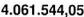 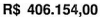 CAPACIDADE TÉCNICA: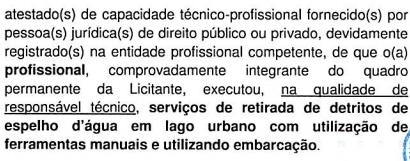 CAPACIDADE TÉCNICA:CAPACIDADE OPERACIONAL: 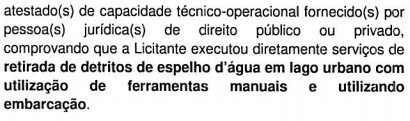 CAPACIDADE OPERACIONAL: ÍNDICES ECONÔMICOS: Conforme edital. ÍNDICES ECONÔMICOS: Conforme edital. OBSERVAÇÕES: Consórcio: não. O edital e seus anexos encontram-se disponíveis para acesso dos interessados no site da PBH, no link licitações e editais (https://prefeitura.pbh.gov.br/licitacoes) e no Portal de Compras do Governo Federal (https:// www.comprasgovernamentais.gov.br). CONSULTAS DE CARÁTER TÉCNICO OU LEGAL E IMPUGNAÇÕES: CONFORME ITEM 5 DESTE EDITAL. RECEBIMENTO DOS DOCUMENTOS DE HABILITAÇÃO: APENAS DA LICITANTE VENCEDORA, MEDIANTE CONVOCAÇÃO EM MEIO ELETRÔNICO. REFERÊNCIA DE TEMPO: HORÁRIO DE BRASÍLIA. Mais informações também poderão ser obtidas através do e-mail indicado.  Clique aqui para obter informações do edital. OBSERVAÇÕES: Consórcio: não. O edital e seus anexos encontram-se disponíveis para acesso dos interessados no site da PBH, no link licitações e editais (https://prefeitura.pbh.gov.br/licitacoes) e no Portal de Compras do Governo Federal (https:// www.comprasgovernamentais.gov.br). CONSULTAS DE CARÁTER TÉCNICO OU LEGAL E IMPUGNAÇÕES: CONFORME ITEM 5 DESTE EDITAL. RECEBIMENTO DOS DOCUMENTOS DE HABILITAÇÃO: APENAS DA LICITANTE VENCEDORA, MEDIANTE CONVOCAÇÃO EM MEIO ELETRÔNICO. REFERÊNCIA DE TEMPO: HORÁRIO DE BRASÍLIA. Mais informações também poderão ser obtidas através do e-mail indicado.  Clique aqui para obter informações do edital. ÓRGÃO LICITANTE: DER-MGEDITAL: EDITAL Nº: 048/2020 - PROCESSO SEI Nº: 2300.01.0125171/2020-93Endereço: Av. dos Andradas, 1.120, sala 1009, Belo Horizonte/MG.Maiores Informações: Telefone: (31) 3235-1272 - Fax: (31) 3235-1004. E-mail: asl@der.mg.gov.br - site www.der.mg.gov.br Endereço: Av. dos Andradas, 1.120, sala 1009, Belo Horizonte/MG.Maiores Informações: Telefone: (31) 3235-1272 - Fax: (31) 3235-1004. E-mail: asl@der.mg.gov.br - site www.der.mg.gov.br OBJETO: OBJETO: TOMADA DE PREÇO PARA EXECUÇÃO DE SERVIÇOS DE MANUTENÇÃO PREVENTIVA E REFORMA DOS CUBÍCULOS EM SUBESTAÇÃO 13,8 KV DO ESTÁDIO JORNALISTA FELIPE DRUMMOND - MINEIRINHO, NO MUNICÍPIO DE BELO HORIZONTE, CONFORME EDITAL E COMPOSIÇÕES DE CUSTOS UNITÁRIOS CONSTANTES DO QUADRO DE QUANTIDADES.DATAS:Entrega dos envelopes de proposta e documentação deverá ser realizada até às 17:00 do dia 17/12/2020.ABERTURA: 18/12/2020 às 9:00Visita: Agendada. VALORESVALORESValor Estimado da ObraCapital Social Igual ou SuperiorR$135.438,89-CAPACIDADE TÉCNICA:ATESTADO(S) DE CAPACIDADE TÉCNICA do Responsável Técnico da empresa, fornecido por pessoa jurídica de direito público ou privado, devidamente certificado pelo Conselho Regional de Engenharia e Agronomia – CREA ou pelo Conselho de Arquitetura e Urbanismo de Minas Gerais - CAU, acompanhado da respectiva Certidão de Acervo Técnico – CAT, comprovando a Execução de Instalações Elétricas em Média Tensão e Baixa Tensão.CAPACIDADE TÉCNICA:ATESTADO(S) DE CAPACIDADE TÉCNICA do Responsável Técnico da empresa, fornecido por pessoa jurídica de direito público ou privado, devidamente certificado pelo Conselho Regional de Engenharia e Agronomia – CREA ou pelo Conselho de Arquitetura e Urbanismo de Minas Gerais - CAU, acompanhado da respectiva Certidão de Acervo Técnico – CAT, comprovando a Execução de Instalações Elétricas em Média Tensão e Baixa Tensão.CAPACIDADE OPERACIONAL: Comprovação DE APTIDÃO DE DESEMPENHO TÉCNICO DA LICITANTE, através de atestado(s) ou certidão(ões), fornecido(s) por pessoa de direito público ou privado, devidamente registrado(s) nas entidades profissionais competentes, comprovando a Execução de Instalações Elétricas em Média Tensão e Baixa Tensão.CAPACIDADE OPERACIONAL: Comprovação DE APTIDÃO DE DESEMPENHO TÉCNICO DA LICITANTE, através de atestado(s) ou certidão(ões), fornecido(s) por pessoa de direito público ou privado, devidamente registrado(s) nas entidades profissionais competentes, comprovando a Execução de Instalações Elétricas em Média Tensão e Baixa Tensão.ÍNDICES ECONÔMICOS: a) Índice de Liquidez Corrente - ILC - superior a 1,0b) Índice de Liquidez Geral - ILG - superior a 1,0c) Solvência Geral – superior a 1,0ÍNDICES ECONÔMICOS: a) Índice de Liquidez Corrente - ILC - superior a 1,0b) Índice de Liquidez Geral - ILG - superior a 1,0c) Solvência Geral – superior a 1,0OBSERVAÇÕES: ATESTADO DE VISITA será fornecido pelo(a) Eng°(ª) Engº Fernando Luiz Pereira Camêlo, Tel.: (31) 3235-9212 e (31) 99116-6492, da Diretoria de Obras de Edificações do DER/MG, comprovando que o representante da licitante, profissional com qualificações em engenharia ou arquitetura, visitou o local da obra.
Clique aqui para obter informações do edital. OBSERVAÇÕES: ATESTADO DE VISITA será fornecido pelo(a) Eng°(ª) Engº Fernando Luiz Pereira Camêlo, Tel.: (31) 3235-9212 e (31) 99116-6492, da Diretoria de Obras de Edificações do DER/MG, comprovando que o representante da licitante, profissional com qualificações em engenharia ou arquitetura, visitou o local da obra.
Clique aqui para obter informações do edital. ÓRGÃO LICITANTE: SUPERINTENDÊNCIA REGIONAL EM MINAS GERAIS SERVIÇO 2-SRE-MG – DNIT EDITAL: LICITAÇÃO PREGÃO ELETRÔNICO Nº 504/2020 - UASG 393031 Nº PROCESSO: 50606003143201941.Endereço: Rua Martim de Carvalho, nº 635 – 4º andar – Bairro: Santo Agostinho - Belo Horizonte – MG, fone nº (31) 3057-1551, fax (31) 3057-1550 - CEP: 30.190-094http://www.dnit.gov.br - E-mail: pregoeiro.sremg@dnit.gov.br Endereço: Www.dnit.gov.br - Belo Horizonte (MG) - Telefone: (61) 96412290 Endereço: Rua Martim de Carvalho, nº 635 – 4º andar – Bairro: Santo Agostinho - Belo Horizonte – MG, fone nº (31) 3057-1551, fax (31) 3057-1550 - CEP: 30.190-094http://www.dnit.gov.br - E-mail: pregoeiro.sremg@dnit.gov.br Endereço: Www.dnit.gov.br - Belo Horizonte (MG) - Telefone: (61) 96412290 OBJETO: SERVIÇOS DE MANUTENÇÃO (CONSERVAÇÃO/RECUPERAÇÃO) NA RODOVIA BR-262/MG COM VISTAS A EXECUÇÃO DE PLANO DE TRABALHO E ORÇAMENTO - P.A.T.O. TRECHO: DIV. BA/MG - DIV. MG/RJ (ALÉM PARAÍBA); SUBTRECHO: DIVISA ES/MG - ENTR. BR-153(B)/FIM PONTE S/RIO GRANDES (DIV. MG/SP); SEGMENTO: KM 0,0 AO KM 72,2; EXTENSÃO: 72,20 KM. TOTAL DE ITENS LICITADOS: 1. DATAS: Entrega: 17/12/2020, até às 10:00.Abertura: 1/12/2020, às 10:00.OBSERVAÇÕES: Edital: 03/12/2020 das 08h00 às 12h00 e das 13h00 às 17h00. Endereço: Www.dnit.gov.br, Belo Horizonte/MG ou https://www.gov.br/compras/edital/393031-5-00504-2020. Entrega das Propostas: a partir de 03/12/2020 às 08h00 no site www.gov.br/compras - Site www.gov.br/compras. OBSERVAÇÕES: Edital: 03/12/2020 das 08h00 às 12h00 e das 13h00 às 17h00. Endereço: Www.dnit.gov.br, Belo Horizonte/MG ou https://www.gov.br/compras/edital/393031-5-00504-2020. Entrega das Propostas: a partir de 03/12/2020 às 08h00 no site www.gov.br/compras - Site www.gov.br/compras. ÓRGÃO LICITANTE: EMPRESA BAIANA DE ÁGUAS E SANEAMENTO S.A. - EMBASA - SECRETARIA DE INFRAESTRUTURA HÍDRICA E SANEAMENTO EDITAL: AVISO DA LICITAÇÃO Nº 162/20Endereço: 4th - Atenue, 420 - Centro Administrativo da Bahia, Salvador - BA, 41745-002Edifício Sede da EMBASA - Centro Administrativo da Bahia. Informações complementares através dos Telefones: (71) 3372-4764/4756 ou pelo e-mail: plc.esclarecimentos@embasa.ba.gov.br. Endereço: 4th - Atenue, 420 - Centro Administrativo da Bahia, Salvador - BA, 41745-002Edifício Sede da EMBASA - Centro Administrativo da Bahia. Informações complementares através dos Telefones: (71) 3372-4764/4756 ou pelo e-mail: plc.esclarecimentos@embasa.ba.gov.br. Objeto:  EXECUÇÃO DOS SERVIÇOS DE MANUTENÇÃO DE INTERCEPTORES, LINHAS DE RECALQUE, VENTOSAS, REGISTROS, COMPORTAS, VÁLVULAS DE DESCARGA, TUBULAÇÕES DE SUCÇÃO E RECALQUE, BARRILTES E EMISSÁRIOS DO SISTEMA DE ESGOTAMENTO SANITÁRIO DAS CIDADES DE SALVADOR, LAURO DE FREITAS, SIMÕES FILHO E RMS DO ESTADO DA BAHIA.DATAS: Entrega: 05/01/2020, até às 09:00.Abertura: 05/01/2020, às 09:00.OBSERVAÇÕES: Recursos Financeiros: PRÓPRIOS. O Edital e seus anexos encontram-se disponíveis para download no site http://www.licitacoes-e.com.br/. (Licitação BB nº: 848383). O cadastro da proposta deverá ser feito no site http://www.licitacoes-e.com.br/, antes da abertura da sessão pública. Informações através do e-mail: plc.esclarecimentos@embasa.ba.gov.br ou por telefone: (71) 3372-4756/4764. Salvador, 02 de dezembro de 2020 - Carlos Luís Lessa e Silva - Presidente da Comissão.OBSERVAÇÕES: Recursos Financeiros: PRÓPRIOS. O Edital e seus anexos encontram-se disponíveis para download no site http://www.licitacoes-e.com.br/. (Licitação BB nº: 848383). O cadastro da proposta deverá ser feito no site http://www.licitacoes-e.com.br/, antes da abertura da sessão pública. Informações através do e-mail: plc.esclarecimentos@embasa.ba.gov.br ou por telefone: (71) 3372-4756/4764. Salvador, 02 de dezembro de 2020 - Carlos Luís Lessa e Silva - Presidente da Comissão.